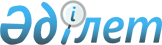 Тереңкөл ауданында шетелдіктер үшін арналған туристік жарна мөлшерлемелерін бекіту туралыПавлодар облысы Тереңкөл аудандық мәслихатының 2023 жылғы 6 желтоқсандағы № 5/10 шешімі. Павлодар облысының Әділет департаментінде 2023 жылғы 11 желтоқсанда № 7439-14 болып тіркелді.
      Қазақстан Республикасы "Қазақстан Республикасындағы жергілікті мемлекеттік басқару және өзін-өзі басқару туралы" Заңының 6-бабының 2-10-тармағына, Қазақстан Республикасы Мәдениет және спорт министрінің 2023 жылғы 14 шілдедегі "Шетелдіктер үшін туристік жарнаны төлеу қағидаларын бекіту туралы" № 181 бұйрығына сәйкес, Тереңкөл аудандық мәслихаты ШЕШІМ ҚАБЫЛДАДЫ:
      1. 2024 жылға Тереңкөл ауданында шетелдіктер туристік жарна мөлшерлемелері хостелдерді, қонақжайларды, жалға берілетін тұрғын үйлерді қоспағанда, туристерді орналастыру орындарында болу құнынан 0 (нөл) пайызы мөлшерінде бекітілсін.
      Ескерту. 1-тармақ жаңа редакцияда – Павлодар облысы Тереңкөл аудандық мәслихатының 26.03.2024 № 2/16 (алғашқы ресми жарияланған күнінен кейін күнтізбелік он күн өткен соң қолданысқа енгізіледі) шешімімен.


      2. Осы шешім оның алғашқы ресми жарияланған күнінен кейін күнтізбелік он күн өткен соң қолданысқа енгізіледі.
					© 2012. Қазақстан Республикасы Әділет министрлігінің «Қазақстан Республикасының Заңнама және құқықтық ақпарат институты» ШЖҚ РМК
				
      Тереңкөл аудандық мәслихатының төрағасы 

Р. Габидулин
